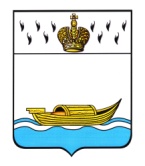 ДУМА ВЫШНЕВОЛОЦКОГО ГОРОДСКОГО ОКРУГАРЕШЕНИЕот 26.09.2019 				     № 7О правопреемствеДумы Вышневолоцкого городского округаВ соответствии с частью 5 статьи 34 Федерального закона от 06.10.2003 № 131-ФЗ «Об общих принципах организации местного самоуправления в Российской Федерации», частью 3 статьи 2 закона Тверской области от 02.04.2019 № 13-ЗО «О преобразовании муниципальных образований Тверской области путем объединения поселений, входящих в состав территории муниципального образования Тверской области «Вышневолоцкий район», с городским округом город Вышний Волочек Тверской области внесении изменений в отдельные законы Тверской области», Дума Вышневолоцкого городского округа решила: 1. Считать Думу Вышневолоцкого городского округа правопреемником Собрания депутатов Вышневолоцкого района Тверской области, Вышневолоцкой городской Думы, Совета депутатов городского поселения поселок Красномайский Вышневолоцкого района Тверской области, Совета депутатов Борисовского сельского поселения Вышневолоцкого района Тверской области, Совета депутатов Горняцкого сельского поселения Вышневолоцкого района Тверской области, Совета депутатов Дятловского сельского поселения Вышневолоцкого района Тверской области, Совета депутатов Есеновичского сельского поселения Вышневолоцкого района Тверской области, Совета депутатов Зеленогорского сельского поселения  Вышневолоцкого района Тверской области, Совета депутатов Княщинского сельского поселения Вышневолоцкого района Тверской области, Совета депутатов Коломенского сельского поселения Вышневолоцкого района Тверской области, Совета депутатов Лужниковского сельского поселения Вышневолоцкого района Тверской области, Совета депутатов Овсищенского сельского поселения Вышневолоцкого района Тверской области, Совета депутатов Садового сельского поселения Вышневолоцкого района Тверской области, Совета депутатов Солнечного сельского поселения Вышневолоцкого района Тверской области, Совета депутатов Сорокинского сельского поселения Вышневолоцкого района Тверской области, Совета депутатов Терелесовского сельского поселения Вышневолоцкого района Тверской области, Совета депутатов Холохоленского сельского поселения Вышневолоцкого района Тверской области, в отношениях с органами государственной власти Российской Федерации, органами государственной власти Тверской области, органами местного самоуправления, физическими и юридическими лицами. 2. Настоящее решение вступает в силу со дня его принятия, подлежит официальному опубликованию в газете «Вышневолоцкая правда» и размещению на официальном сайте города Вышний Волочек в информационно-телекоммуникационной сети «Интернет».Председатель Думы Вышневолоцкого городского округа  Н.Н. Адров